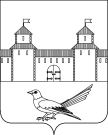 от 20.05.2016 № 728-пО присвоении почтового адреса жилому помещению (квартире)	Руководствуясь постановлением Правительства Российской Федерации от 19.11.2014 №1221 «Об утверждении Правил присвоения, изменения и аннулирования адресов», решением Сорочинского городского Совета муниципального образования город Сорочинск Оренбургской области №375 от 30.01.2015 «Об утверждении Положения о порядке присвоения, изменения и аннулирования адресов на территории муниципального образования город Сорочинск Оренбургской области», статьями 32, 35, 40 Устава муниципального образования Сорочинский городской округ Оренбургской области,  кадастровым паспортом помещения от 26.04.2016 №56/16-240518, договором на передачу домов в собственность граждан №52 от 20.04.1994, выпиской из похозяйственной книги о наличии у гражданина права на жилой дом от 07.04.2016, архивной выпиской от 14.04.2016 №А-170з на запрос от 07.04.2016 Из распоряжения администрации Родинского сельсовета Сорочинского района Оренбургской области от 23.03.98 №6 «О совершенствовании системы учета населения в пос.Родинский» и поданным заявлением (вх.№Аз-575 от 06.05.2016) администрация Сорочинского городского округа Оренбургской области  постановляет: Присвоить жилому помещению (квартире) с кадастровым номером 56:30:1301001:910, почтовый адрес: Российская Федерация, Оренбургская область, Сорочинский городской округ, пос.Родинский, ул.Юбилейная, д.4, кв.2.Контроль за исполнением настоящего постановления возложить на  главного архитектора муниципального образования Сорочинский городской округ Оренбургской области –  Крестьянова А.Ф.Настоящее постановление вступает в силу  со дня подписания и подлежит размещению на Портале муниципального образования Сорочинский городской округ Оренбургской области.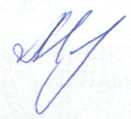 Глава муниципального образованияСорочинский городской округ                                              Т.П. МелентьеваРазослано: в дело, Управлению архитектуры, заявителю, прокуратуре, ОУФМС, Вагановой Е.В.Администрация Сорочинского городского округа Оренбургской областиП О С Т А Н О В Л Е Н И Е